   Тема 1.4.   Заземление и защитные меры электробезопасности1.4.1. Общие требования к электробезопасностиДомашнее задание:Ответьте на следующие вопросы:1. Что такое заземление?2. Перечислите виды заземлений и укажите их назначение.3. Какие факторы оказывают  влияние на исход электрических травм?4. Укажите порог ощутимого переменного тока частотой 50 Гц организмом человека.5. Чему равняется наибольшее допустимое значение сопротивления заземляющих устройств электроустановок 3-35 кВ сетей с изолированной нейтралью; электроустановок сетей напряжением до 1000 В с изолированной нейтралью при мощности источника более 100 кВА.Литература:1. А.В. Илларионова, О.Г. Ройзен, А.А. Алексеев Безопасность работ при эксплуатации и ремонте оборудования устройств электроснабжения: учеб. пособие. – М.: ФГБУ ДПО «Учебно-методический центр по образованию на железнодорожном транспорте», 2017. – 210с., стр.116 -122. 2. Б.Г. Южаков технология и организация обслуживания и ремонта устройств электроснабжения: Учебник для техникумов и коллеждей ж.-д. транспорта. - М.: Маршрут, 2004. -275 с.Срок предоставления домашнего задания до 10.12.2020г.Информацию предоставить на электронную почту: GN-59@yandex.ruТема.  1.4.1. Общие требования к электробезопасности1.Общие  сведения об обеспечении электробезопасности.Вспомним, что понимается под электробезопасностью?Электробезопасность – система организационных и технических мероприятий и средств, обеспечивающих защиту людей от вредного и опасного воздействия электрического тока, электрической дуги, электромагнитного поля и статического электричества.Для обеспечения электробезопасности должны применяться раздельно или в сочетании между собой  технические способы  и средства: защитное заземление, зануление, выравнивание потенциалов (шунтирование), малое напряжение, электрическое разделение сетей (секционирование), предупредительная сигнализация, блокировки, знаки безопасности, средства защиты предохранительные приспособления и др.Заземление – преднамеренное электрическое соединение какой либо точки системы электроустановки или оборудования с заземляющим устройством. Различают рабочее и защитное заземление.Рабочее заземление – заземление, которое предназначено для подключения аппаратуры к земле при использовании земли в качестве обратного провода. К рабочим заземлениям присоединяют металлические корпуса силового оборудования.К частям, подлежащим заземлению, согласно  относятся;корпуса электрических машин, трансформаторов, аппаратов, светильников и т.п.;приводы электрических аппаратов;вторичные обмотки измерительных трансформаторов;каркасы распределительных щитов, щитов управления, щитков и шкафов, а также съемные или открывающиеся части, если на последних установлено электрооборудование напряжением выше                    42 В переменного тока или более 110 В постоянного тока;     - металлические конструкции распределительных устройств, металлические кабельные конструкции, металлические кабельные соединительные муфты, металлические оболочки и броня контрольных и силовых кабелей, металлические оболочки проводов,                                металлические рукава и трубы электропроводки, кожухи и опорные конструкции шинопроводов, лотки, короба, струны, тросы и стальные полосы, на которых укреплены кабели и провода (кроме струн, тросов и полос, по которым проложены кабели с заземленной или зануленной металлической оболочкой или броней), а также другие металлические конструкции, на которых устанавливается электрооборудование;металлические оболочки и броня контрольных и силовых кабелей и проводов до 42 В переменного тока и до 110 В постоянного тока, проложенных на общих металлических конструкциях, в том числе в общих трубах, коробах, лотках и т.п. вместе с кабелями и проводами, металлические оболочки и броня которых подлежат заземлению и занулению;металлические корпуса переносных электроприемников;электрооборудование, размещенное на движущихся частях станков, машин и механизмов.Защитное заземление – заземление частей электроустановок с целью обеспечения электробезопасности. Защитные действия заземления состоят в уменьшении тока при соприкосновении человека с корпусом поврежденной установки за счет наличия параллельной цепи (рис. 4.1)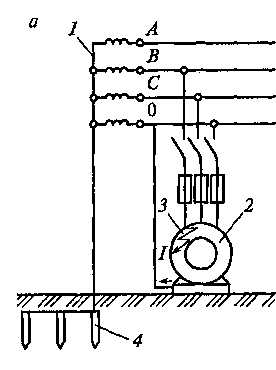 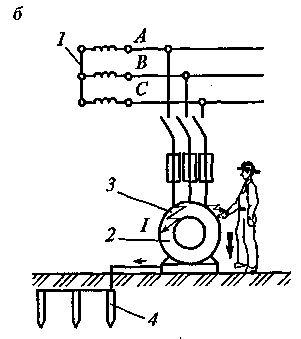 Рис. 4.1 Заземление электрооборудования в сетях напряжения до 1 кВ с глухозаземленным нулевым проводом (а); схема прикосновения к корпосу электрооборудования, окавзавшемуся под напряжением при исправном заземлении (б): 1 – трансформатор; 2 – электрооборудование; нарушение изоляции в электрооборудовании (пример); 4 – контур зазаемления; А, В,С – фазы трансформатора; 0 – глухозаземленный провод.2. Действие электрического тока на организм человекаНаблюдения и исследования данных об электротравматизме показывают, что решающее влияние на исход электрических травм оказывают следующие факторы:величина поражающего тока, протекающего через тело человека;напряжение электроустановок;продолжительность воздействия тока на организм человека;путь прохождения тока;род и частота токасостояние окружающей среды;состояние организма человека в момент получения электротравмы.Пороговые значения электрического тока. Основной фактор, обуславливающий ту или иную степень поражения человека, — сила тока. Для характеристики его воздействия на человека установлены три критерия :пороговый ощутимый ток — наименьшее значение тока, вызывающего ощутимые раздражения;пороговый неотпускающий ток — значение тока, вызывающее судорожные сокращения мышц, не позволяющие пораженному освободиться от источника поражения;пороговый фибрилляционный ток — значение тока, вызывающее фибрилляцию сердца.Фибрилляцией называются хаотические и разновременные сокращения волокон сердечной мышцы, полностью нарушающие ее работу.Средние значения пороговых токов приведены в табл. 4.1Средние значения пороговых токов                                                  Таблица 4.1.Степень воздействия электрического тока на организм человека. Индивидуальные особенности организма человека значительно влияют на исход поражения при электротравмах, например, неотпускающий ток для одних людей может быть пороговым ощутимым для других. Характер действия тока одной и той же силы зависит от массы человека и его физического развития. Установлено, что для женщин пороговые значения тока примерно в 1,5 раза ниже, чем для мужчин.Степень воздействия тока зависит от состояния нервной системы и всего организма. Так, в состоянии возбуждения нервной системы, депрессии, болезни (особенно болезней кожи, сердечно-сосудистой системы, нервной системы и др.) и опьянения люди более чувствительны к протекающему через них току.Существенно влияет на исход поражения путь тока через тело человека. Опасность поражения особенно велика, если ток проходит через жизненно важные органы — сердце, легкие, головной мозг — и воздействует непосредственно на них. Если ток проходит мимо этих органов, то его действие на них является рефлекторным и вероятность поражения меньше. Установлены наиболее часто встречающиеся пути тока через человека, так называемые петли тока. В большинстве случаев цепь тока через человека возникает по пути правая рука—ноги. Однако утрату трудоспособности более чем на три рабочих дня вызывает протекание тока по пути рука—рука (в 40 % случаев), правая рука—ноги (в 20 %), левая рука—нош (в 17 %), остальные пути встречаются реже. На рис. 4.2 показаны наиболее опасные пути тока через тело человека.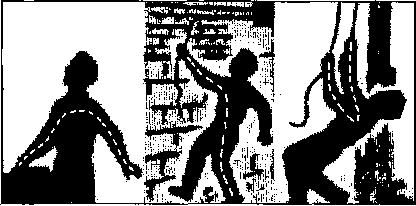 Рис. 4.2 Варианты прохождения тока через тело человекаИсход поражения также зависит от длительности протекания тока через человека. С увеличением длительности нахождения человека под напряжением опасность увеличивается, так как с течением времени резко падает сопротивление кожи человека, более вероятным становится поражение сердца и возникают другие отрицательные последствия.Опасность воздействия переменного тока зависит от его частоты. Исследованиями установлено, что токи в диапазоне от 10 до 500 Гц практически одинаково опасны, но при дальнейшем увеличении частоты значения пороговых токов повышаются. Заметное снижение опасности поражения человека электрическим током наблюдается только при частотах более 1000 Гц.Постоянный ток менее опасен и его пороговые значения в 3—4 раза выше, чем переменного (частотой 50 Гц). Однако при разрыве цепи постоянного тока ниже порогового ощутимого возникают резкие болевые ощущения, вызываемые током переходного процесса. Положение о меньшей опасности постоянного тока по сравнению с переменным справедливо при напряжениях до 400 В; в диапазоне 400—600 В опасности постоянного и переменного тока частотой 50 Гц практически одинаковы, а с дальнейшим увеличением напряжения относительная опасность постоянного тока увеличивается. Это объясняется физиологическими процессами действия тока на живую клетку (табл. 4.2).                                                                                                                                 Таблица 4.2Характер воздействия электрического тока3. Нормирование величины сопротивления заземляющих устройствСопротивление заземляющего устройства (ЗУ) является основным параметром, характеризующим его защитные свойства. Сопротивление ЗУ нормируется в нормативных документах  в зависимости от режима нейтрали электрической сети и величины напряжения электроустановки (до 1 кВ и выше 1 кВ). Эти значения приведены в табл. 4.3.Таблица 4.3Наибольшие допустимые значения сопротивлений
заземляющих устройств электроустановок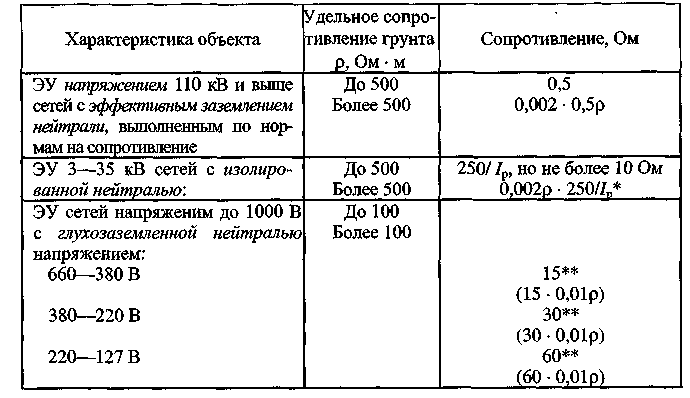 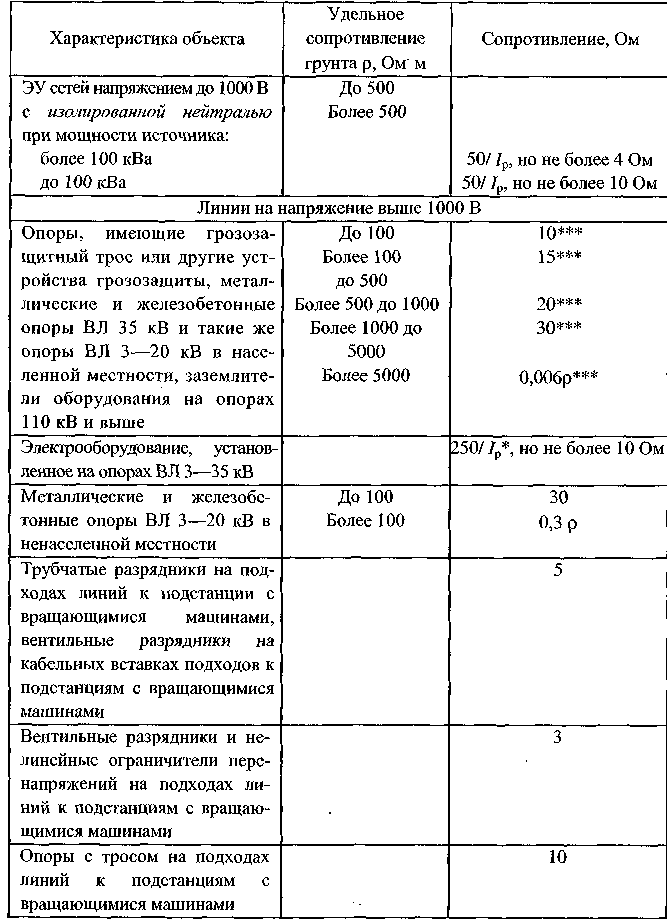 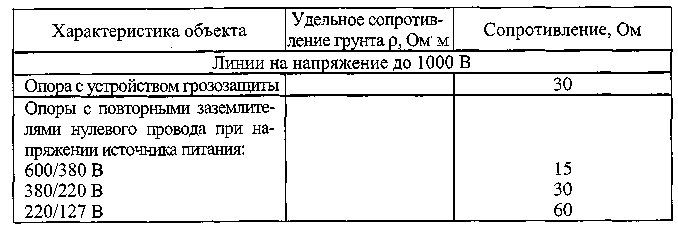 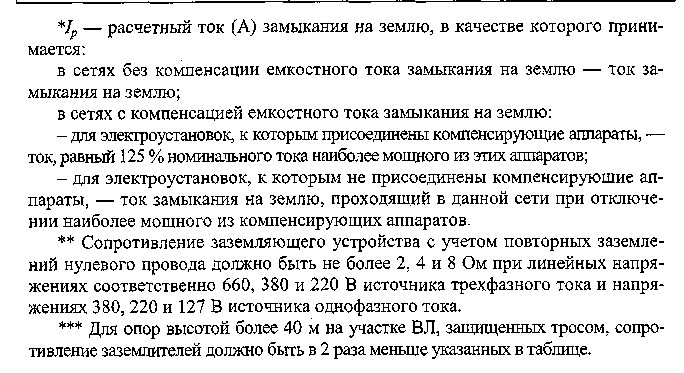 Род токаПорог ощутимого тока, мАПорог неотпускающего тока, мАПорог фибрилля- ционного тока, мАПеременный частотой 50 Гц0,5-1,56-1050-100Постоянный5-2050-80300Величина тока, мАПеременный ток частотой 50 ГцПостоянный ток0,6-1,5Легкое дрожание пальцев рукНе ощущается2-3Сильное дрожание пальцев рукНе ощущается5-7Судороги в рукахЗуд, ощущение нагрева8-10Руки с трудом, но еще можно оторвать от электродов; сильные боли в руках, особенно в кистях и пальцахУсиление нагрева20-25Руки парализуются, оторвать от электродов невозможно, очень сильные боли, затрудняется дыханиеЕще большее усиление нагрева, незначительное сокращение мышц рук50-80Паралич дыхания, начало трепетания желудочков сердцаСильное ощущение нагревания, сокращение мышц рук, судороги, затруднение дыхания90-100Паралич дыхания и сердца при воздействии более 0,1 секундыПаралич дыхания